T.C.BİLECİK ŞEYH EDEBALİ ÜNİVERSİTESİNot: Gidilen Üniversitede alınacak derslerde Üniversitemizdeki ders eşleştirmelerinde AKTS ya da saatler eşit veya yüksek olmalıdır.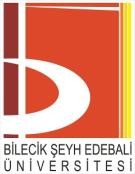 ÖZEL ÖĞRENCİ NOT İNTİBAK FORMUBŞEÜ-KAYSİS Belge NoDFR-041ÖZEL ÖĞRENCİ NOT İNTİBAK FORMUİlk Yayın Tarihi/Sayısı10.05.2016 / 5ÖZEL ÖĞRENCİ NOT İNTİBAK FORMURevizyon TarihiÖZEL ÖĞRENCİ NOT İNTİBAK FORMURevizyon NoÖZEL ÖĞRENCİ NOT İNTİBAK FORMUToplam Sayfa1